LAŠKO in RADEČE (učiteljica Martina Jovič)REŠITVE NEKATERIH NALOG 20.–24. 2020GLASBENA PRIPRAVNICARešitev uganke: saksofonNAUK O GLASBI, 1. razredMALI GLASBENIKI 1: str. 36, vaja 36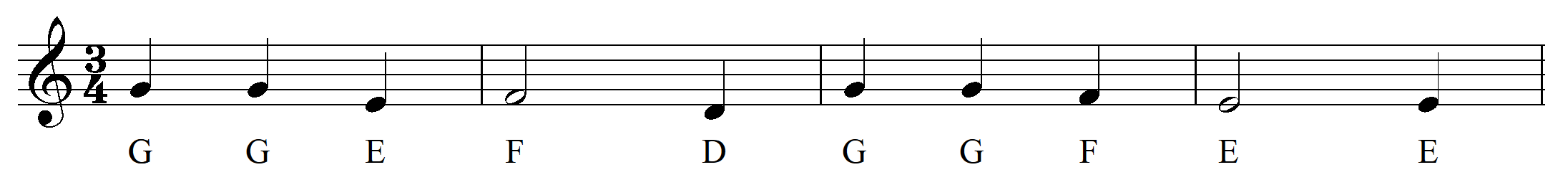 NAUK O GLASBI, 2. razredMALI GLASBENIKI 2: str. 37, vaja 5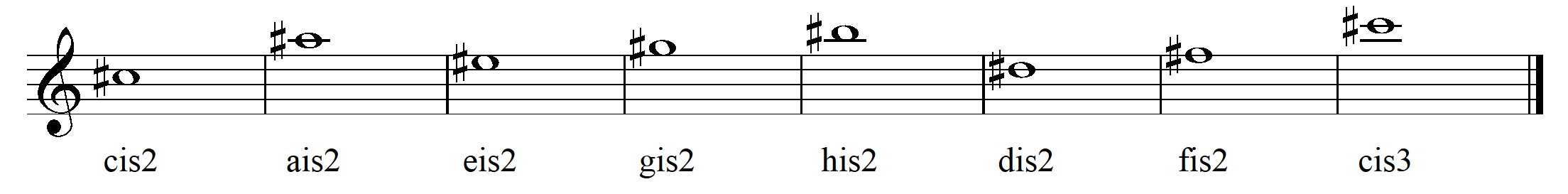 NAUK O GLASBI, 4. razredMALI GLASBENIKI 4: str. 79, vaja 47Predznaki E-dura: fis, cis, gis, dis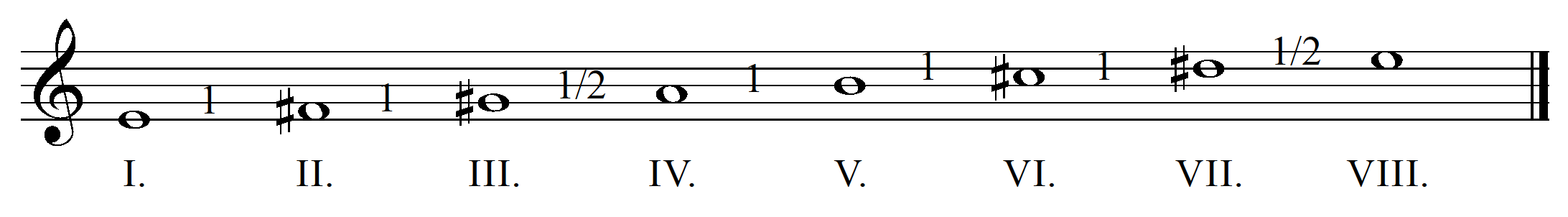 NAUK O GLASBI, 5. razredMALI GLASBENIKI 5: str. 80, vaja 59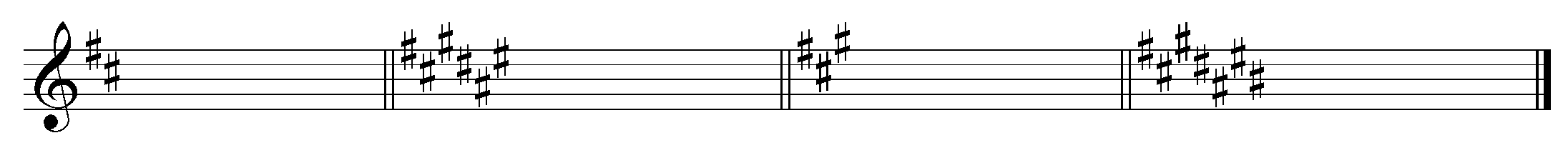                      D   h                                      Fis   dis	                          A   fis                            Cis   ais			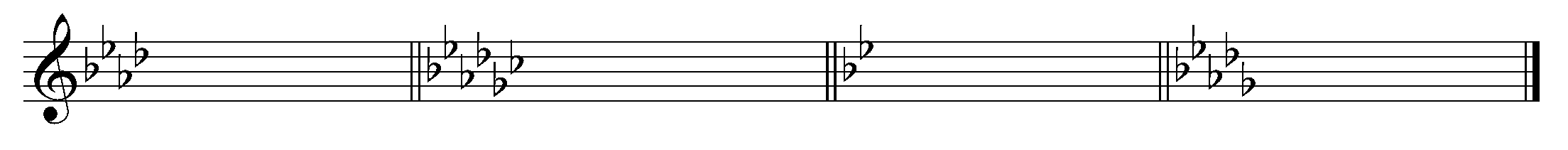                      As   f                                     Ges   es                                      B   g                              Des   b  NAUK O GLASBI, 6. razredMALI GLASBENIKI 6: str. 36, vaja 3TEMA, 2, 4, 5 (coda), 1, 3   NAUK O GLASBI ZA UČENCE 5. in 6. razreda PLESA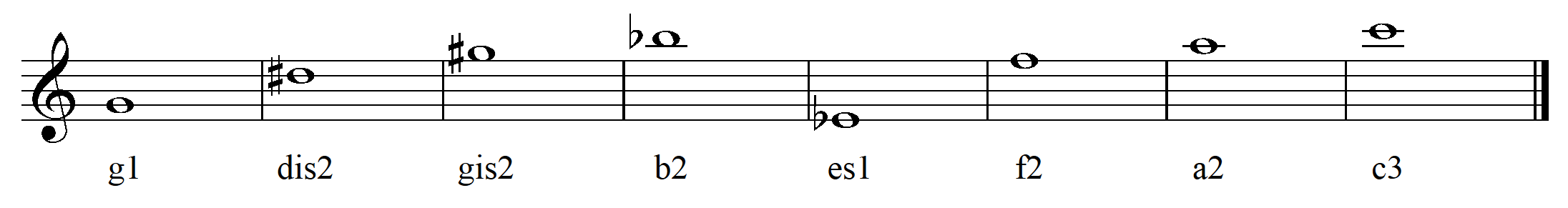 